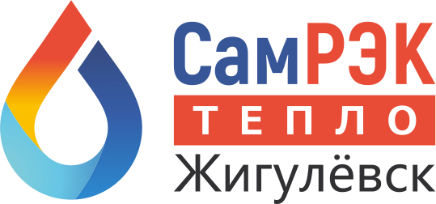 ОБЩЕСТВО С ОГРАНИЧЕННОЙ ОТВЕТСТВЕННОСТЬЮ«САМРЭК – ТЕПЛО ЖИГУЛЕВСК»Юр. адрес: 445350, Самарская область, город Жигулевск, улица Мира, дом 19, офис 1Почтовый адрес: 445350, Самарская область, город Жигулевск, улица Мира, дом 19, офис 1 ОГРН 1196313034829 ИНН 6382079233ПРИКАЗ« ___ »  ______________  20_____				     № ________________ПРИКАЗ № _____г. Жигулевск                                                                                 «1» ноября 2021г.О внесении изменений состава комиссии по противодействию проявлениям коррупции В связи с кадровыми изменениями в ООО «СамРЭК-Тепло Жигулевск», в целях повышения качества профессиональной деятельности и трудовой дисциплины ПРИКАЗЫВАЮ:Внести следующие изменения в состав комиссии по противодействию коррупции, утверждённого приказом от _____________________:- ввести в состав комиссии:Председатель комиссии: Игнатов Дмитрий Владимирович – генеральный директор ООО «Эксплуатация-Тепло Жигулевск»Секретарь комиссии: ________________________________________________Члены комиссии:______________________________________________________________________________________________________________________Контроль за исполнением приказа оставляю за собой.Настоящий приказ вступает в силу с момента издания.Генеральный директор ООО «СамРЭК-Тепло Жигулевск»		                                         	Д.В. ИгнатовС приказом ознакомлены:___________________________________________________________________________________________________________________________________________________________________________________